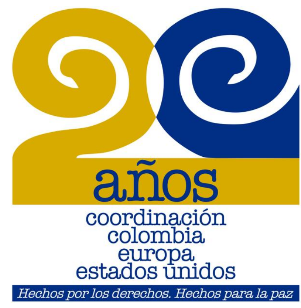 COMUNICADOMESA DE TRABAJO SOBRE DESAPARICIONES FORZADAS SALUDA EL ACUERDO SOBRE LA BUSQUEDA, IDENTIFICACION Y ENTREGA DE LAS PERSONAS DESAPARECIDASLas organizaciones de víctimas y familiares que hacemos parte de la Mesa de Trabajo de Desaparición Forzada (MTDF) saludamos como un paso importante para las víctimas el acuerdo para la búsqueda, ubicación, identificación, y entrega digna de las personas desaparecidas alcanzado en La Habana entre el Gobierno Nacional y las FARC. Valoramos como un hito histórico la creación de una Unidad Especial de Búsqueda de Personas Desaparecidas (UBPD) como mecanismo para avanzar en la búsqueda de quienes han sufrido la desaparición de sus seres queridos. La UBPD debe ser un mecanismo nuevo que no repita los errores realizados por la Comisión Nacional de Búsqueda, la cual en sus años de funcionamiento no logró establecer una política publica respecto a la búsqueda de desaparecidos, no mostró resultados en las gestiones para encontrar con vida a los desaparecidos, nunca centralizó un registro único de las víctimas de este delito, evidenció un abandono de la responsabilidad por parte de los jefes de las entidades estatales encargados de integrarla y no desarrolló un impulso en investigaciones por casos de desapariciones forzadas. Para no repetir los errores de dicha Comisión, desde la Mesa de Trabajo de Desaparición Forzada hacemos un llamado a que haya una voluntad real de encontrar a los desaparecidos por parte de todos los actores del conflicto, incluyendo también a los actores estatales. Igualmente, solicitamos que la participación de las entidades del Estado se realice con funcionarios del más alto nivel, sin posibilidad de delegar sus funciones, y en donde la voluntad política de encontrar a todos y cada uno de los desaparecidos se refleje en efectivos planes articulados de búsqueda, identificación y entrega y en la disposición de suficientes recursos humanos, técnicos y financieros para el cumplimiento de su misión.La UBPD debe tener una conexión que permita la integralidad con los otros mecanismos acordados hasta ahora en La Habana como la Comisión para el Esclarecimiento de la Verdad y el Sistema de Justicia Especial para la Paz. Todos estos mecanismos deben ser complementarios y garantizar la verdad, justicia, reparación y no repetición de los hechos. Desde la Mesa realizamos las siguientes propuestas encaminadas a cumplir con estos objetivos: La UBPD debe ser realmente de alto nivel, es necesario que tenga una amplia capacidad de convocar, articular y poner en funcionamiento de manera oportuna y eficaz a todas las instituciones involucradas, así como de realizar una adecuada coordinación interinstitucional.La UBPD debe tener un enfoque que le permita construirse desde las regiones, pues es allí donde se han dados más desapariciones forzadas.Debe darse una participación activa y efectiva de las victimas, que se manifieste en la estructura de composición de la Unidad, donde se expliciten mecanismos para mantener una participación constante de parte de las organizaciones de familiares y victimas. Mientras se da la creación de esta Unidad las victimas agrupadas en la MDTDF exigimos que se den medidas inmediatas de construcción de confianza que se sumen a las anunciadas en el comunicado conjunto, estas son: Dar pronto inicio a un proceso de identificación y entrega digna de los cerca de 5 mil restos que reposan en Medicina Legal y en la Fiscalía, que se encuentran sin identificar. En relación con el caso del Palacio de Justicia, al solidarizarnos con las víctimas, solicitamos una veeduría internacional de un organismo reconocido e independiente sobre las exhumaciones y procedimientos de identificación, que se determinen las causas y circunstancias de la muerte de las personas identificadas , así como el esclarecimiento de responsabilidades penales sobre los agentes estatales comprometidos en dichos hechos, esperamos que estos recientes hallazgos impulsen la investigación y demuestren la voluntad del Estado respecto a la búsqueda y justicia con los desaparecidos. Las medidas de construcción de confianza deben incluir también la entrega voluntaria de las personas desaparecidas y de la verdad sobre los hechos por parte de agentes estatales que por años han negado este reconocimiento en casos como los desaparecidos del Palacio de Justicia por parte del Ejército, los desaparecidos del Colectivo del año 1982 por la Policía Nacional o los desaparecidos y asesinados enterrados en la Escombrera de Medellín luego de acciones conjuntas de la Fuerza Pública y Grupos Paramilitares, entre otros.Del mismo modo, las organizaciones de familiares de víctimas agrupadas en la MTDF demandamos como parte de las medidas de confianza urgentes adelantar la búsqueda y entrega con vida de las siguientes 160 personas relacionadas en la lista anexa correspondiente a algunas de las personas relacionadas con organizaciones integrantes de la Mesa de Trabajo, sin perjuicio de las tareas de búsqueda y entrega de los más de 45.000 desaparecidos/as que hay se haga de manera pronta y efectiva.Finalmente, las organizaciones de victimas y familiares de desaparecidos estaremos ejerciendo veeduría para exigir que se den estas medidas de construcción de confianza, así como para que se garantice la participación efectiva de estas organizaciones en la futura UBPD. Debe haber un compromiso activo de las partes para dar a conocer el acuerdo, así como debe haber una voluntad política con las victimas de desaparición forzada, que se manifieste en la destinación urgente de los suficientes recursos humanos, físicos y económicos en acciones de reconocimiento de la verdad y de sensibilización a la ciudadanía para que estos hechos no se repitan nunca más. Bogotá, 21 de Octubre de 2015Mesa de Trabajo sobre Desapariciones Forzadas -Coordinación Colombia  Europa/Estados UnidosPara mayor información contactar aYANETTE BAUTISTA (Fundación Nydia Erika Bautista) - Tel.  314-3599868GLADYS LOPEZ (Asociación Familiares Colombia) – Tel. 3105860597 LUZ MARINA HACHE (Movimiento Nacional de Víctimas de Crímenes de Estado) – Tel. 312 3425056ANEXOLISTADO INICIAL DE PERSONAS VÍCTIMAS DE DESAPARICIÓN FORZADA CUYA ENTREGA INMEDIATA EXIGEN LAS ORGANIZACIONES INTEGRANTES DE LA MESA DE TRABAJO SOBRE DESAPARICIONES FORZADAN°IMAGENIMAGENNOMBREREGIONALFECHA DESAPARICIONFECHA DESAPARICIONFECHA DESAPARICION01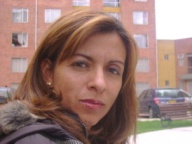 Adriana Silvestre MoralesBogotáAbril 5 de 200938 añosAbril 5 de 200938 añosAbril 5 de 200938 años02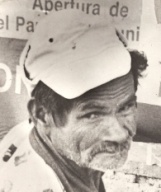 Faustino López GuerreroBogotáPuerto Boyacá05-09-198478 añosPuerto Boyacá05-09-198478 añosPuerto Boyacá05-09-198478 años03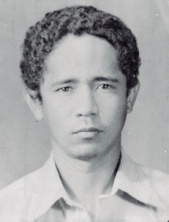 Jorge Adalberto Franco ArgumedoBogotáTenerife (Magdalena)04-11-8738 añosTenerife (Magdalena)04-11-8738 añosTenerife (Magdalena)04-11-8738 años04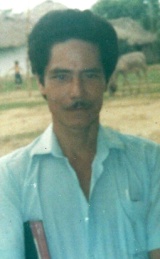 José del Carmen Álvarez BlancoBogotáPueblo Bello- Urabá Antioqueño 14-01-1990 42 añosPueblo Bello- Urabá Antioqueño 14-01-1990 42 añosPueblo Bello- Urabá Antioqueño 14-01-1990 42 años05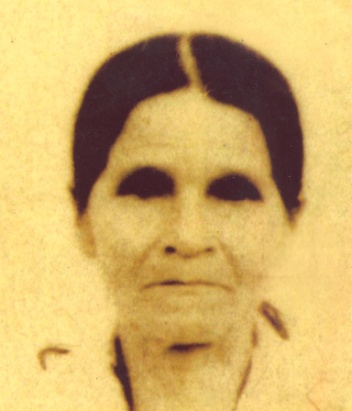 Ana Delia Molina JiménezChamezaFebrero 2003Febrero 2003Febrero 200306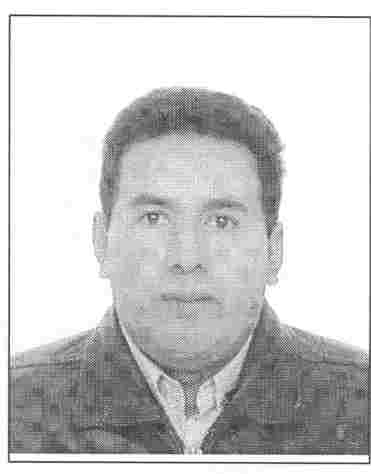 Gilberlino Vargas HolguínChamezaYopal16-12-200231 añosYopal16-12-200231 añosYopal16-12-200231 años07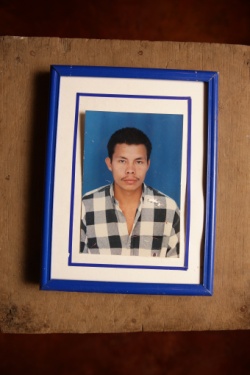 Italo Julio Granados BallesterosSogamosoOctubre de 2002Octubre de 2002Octubre de 200208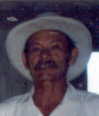 Jose Roselino Granados GalindoChamezaMarzo 11-2003Marzo 11-2003Marzo 11-200309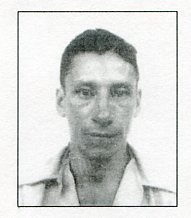 Juan Bautista AlfonsoChameza10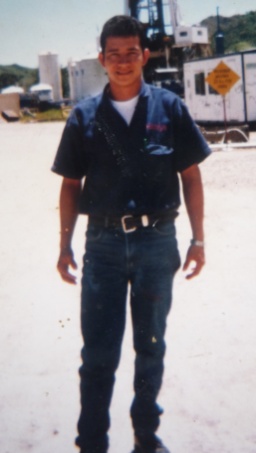 Nairo Omero ChaparroChameza11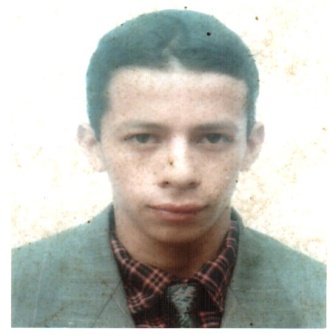 Saul Laverde ContrerasChameza12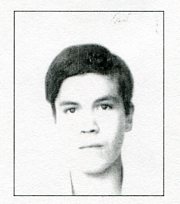 Adonay Sánchez TorresRecetor13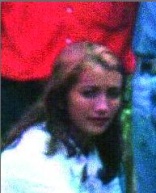 Doris Patricia Salamanca PeñaRecetorVereda El Vegón13-02-2003 24 añosVereda El Vegón13-02-2003 24 añosVereda El Vegón13-02-2003 24 años14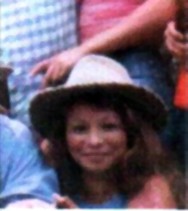 Evelia Peña RiosRecetorVereda Comogó18-08-200348 añosVereda Comogó18-08-200348 añosVereda Comogó18-08-200348 años15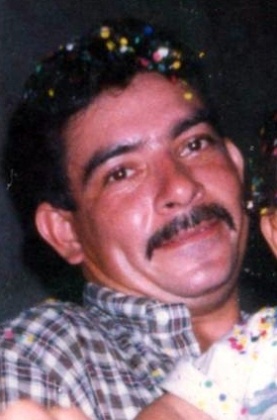 Flaminio Hernández NúñezRecetor16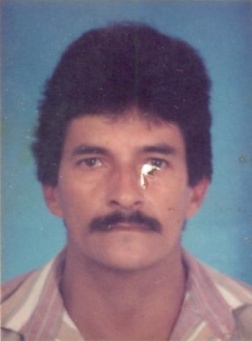 Jaime Zorro ZorroRecetor17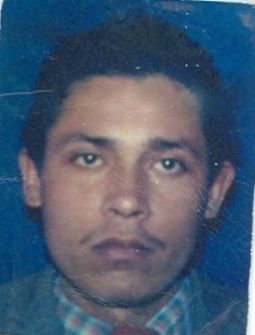 José Efraín Bernal López34 añosRecetorVereda Cerro Rico 28-02-003Vereda Cerro Rico 28-02-003Vereda Cerro Rico 28-02-00318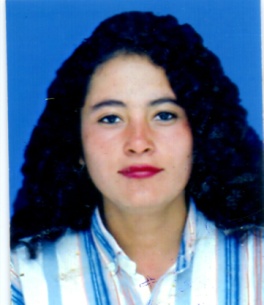 Nancy Yadira Carreño AlfonsoRecetor19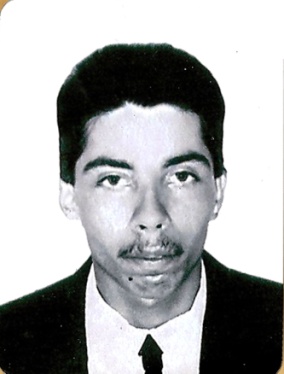 Nelber Bernal López18 añosRecetorFinca La Palma-Vereda Cerro Rico28-02*2003Finca La Palma-Vereda Cerro Rico28-02*2003Finca La Palma-Vereda Cerro Rico28-02*200320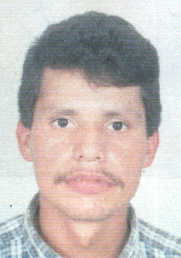 Víctor Manuel Galindo AlfonsoRecetor21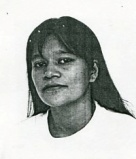 Yanire Vallejo RiveraRecetor22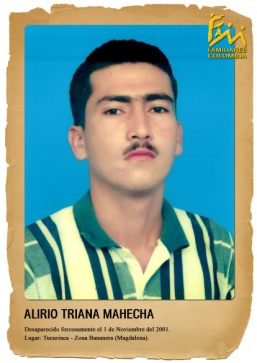 Alirio Triana MahechaSanta MartaTucurinca-Zona Bananera (Magdalena)Noviembre 1/2001Tucurinca-Zona Bananera (Magdalena)Noviembre 1/2001Tucurinca-Zona Bananera (Magdalena)Noviembre 1/200123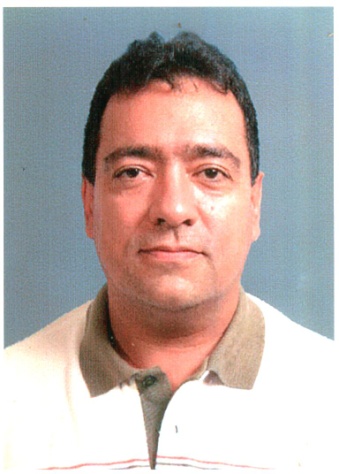 Guillermo Rafael Diaz AriasSanta Marta24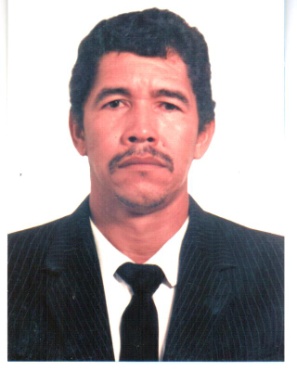 Gustavo Isaac Nieves CharrisSanta Marta25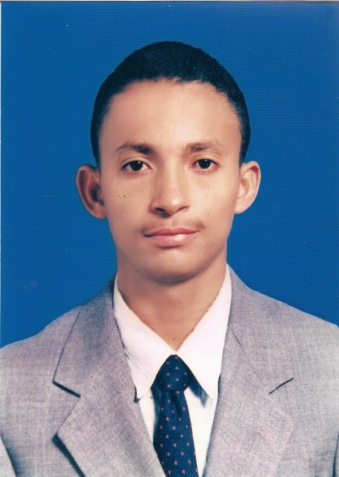 Jaime Segundo Franco ÁvilaSanta MartaEnero 31-200329 añosEnero 31-200329 añosEnero 31-200329 años26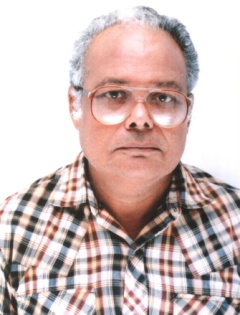 Luis Carlos Peralta GutierrezSanta Marta14 de Marzo -200414 de Marzo -200414 de Marzo -200427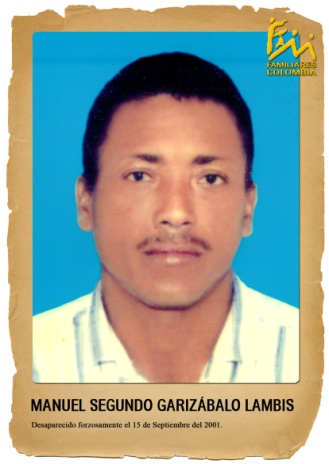 Manuel Segundo Garizabalo LámbisSanta Marta28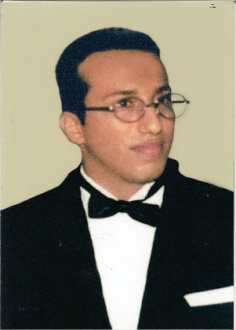 Milton Cesar Arroyo FuenmayorSanta Marta16-01-200127 Años16-01-200127 Años16-01-200127 Años29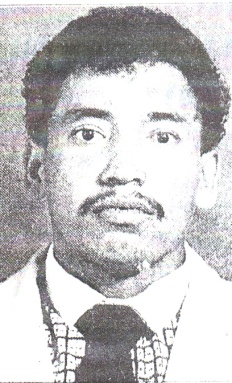 Wilmar José RúaSanta Marta30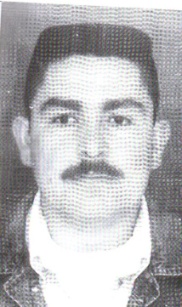 Francisco Javier Ortiz PadillaVictoriaLa Dorada14-03-2205La Dorada14-03-2205La Dorada14-03-220531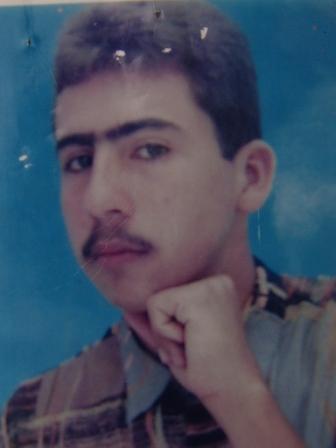 Jaime Hernando Otálvaro RendónVictoria31-08-220131-08-220131-08-220132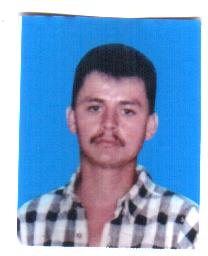 José Faber VillamilVictoriaJuana BajaVictoria16-10-2204Juana BajaVictoria16-10-2204Juana BajaVictoria16-10-220433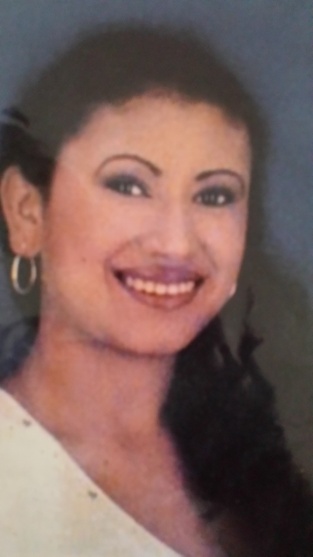 María Zoraida Rivera RestrepoVictoriaSamaná- CaldasVereda Italia22-11-2001Samaná- CaldasVereda Italia22-11-2001Samaná- CaldasVereda Italia22-11-200134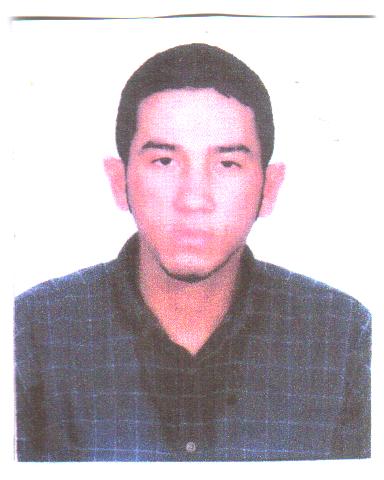 Octavio Pérez CañaveralVictoria11-09-200211-09-200211-09-200235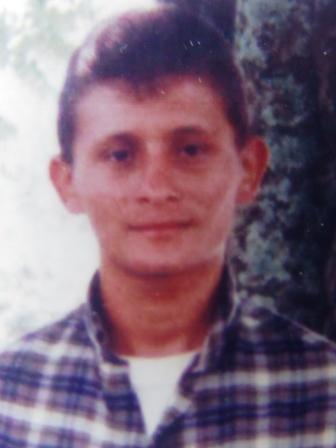 Santos Reinel PeñaVictoriaFinca Vega GrandeVereda Doña Juana12-03-200122 añosFinca Vega GrandeVereda Doña Juana12-03-200122 añosFinca Vega GrandeVereda Doña Juana12-03-200122 años36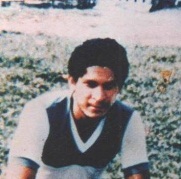 Cristóbal Manuel Arroyo BlancoPueblo Bello37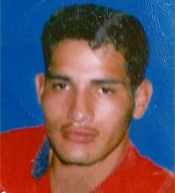 Alexander Triana MéndezBogotá38Salomón Díaz FonsecVictoriaCorregimiento Isaza30-12-2002Corregimiento Isaza30-12-2002Corregimiento Isaza30-12-200239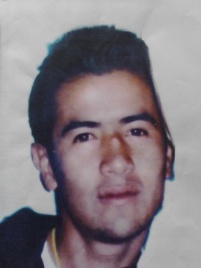 John Alexander CorredorBogotá40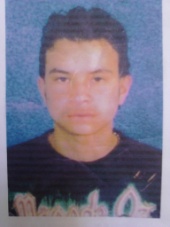 José Odilser Loaiza FajardoBogotá41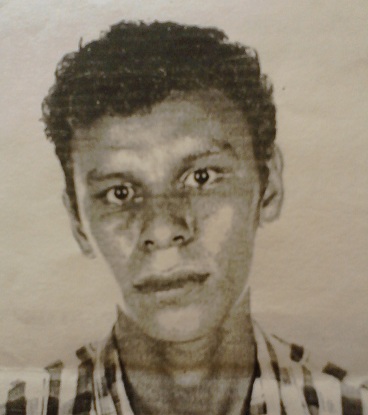 Omar Guerrero QuinteroBogotá42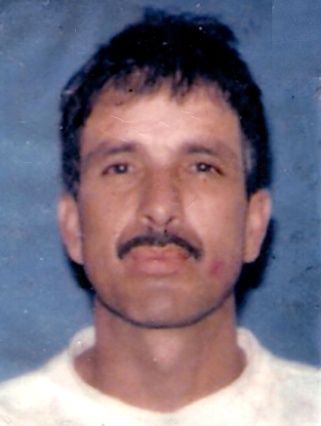 Vidal Antonio Castro GiraldoBogotá43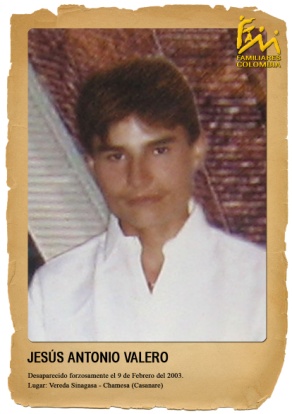 Jesus Antonio Valero MartinezChamezaVereda Sinagaza09-02-200336 añosVereda Sinagaza09-02-200336 añosVereda Sinagaza09-02-200336 años44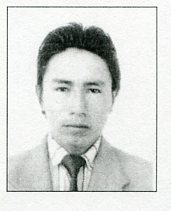 José Reyes Caballero BernalChameza45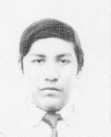 Leonel Lozano MeloChameza46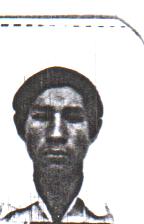 Mauricio Salamanca BernalChameza03-02-200343 años03-02-200343 años03-02-200343 años47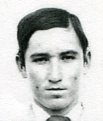 Pablo de Jesús Zorro MariñoChameza48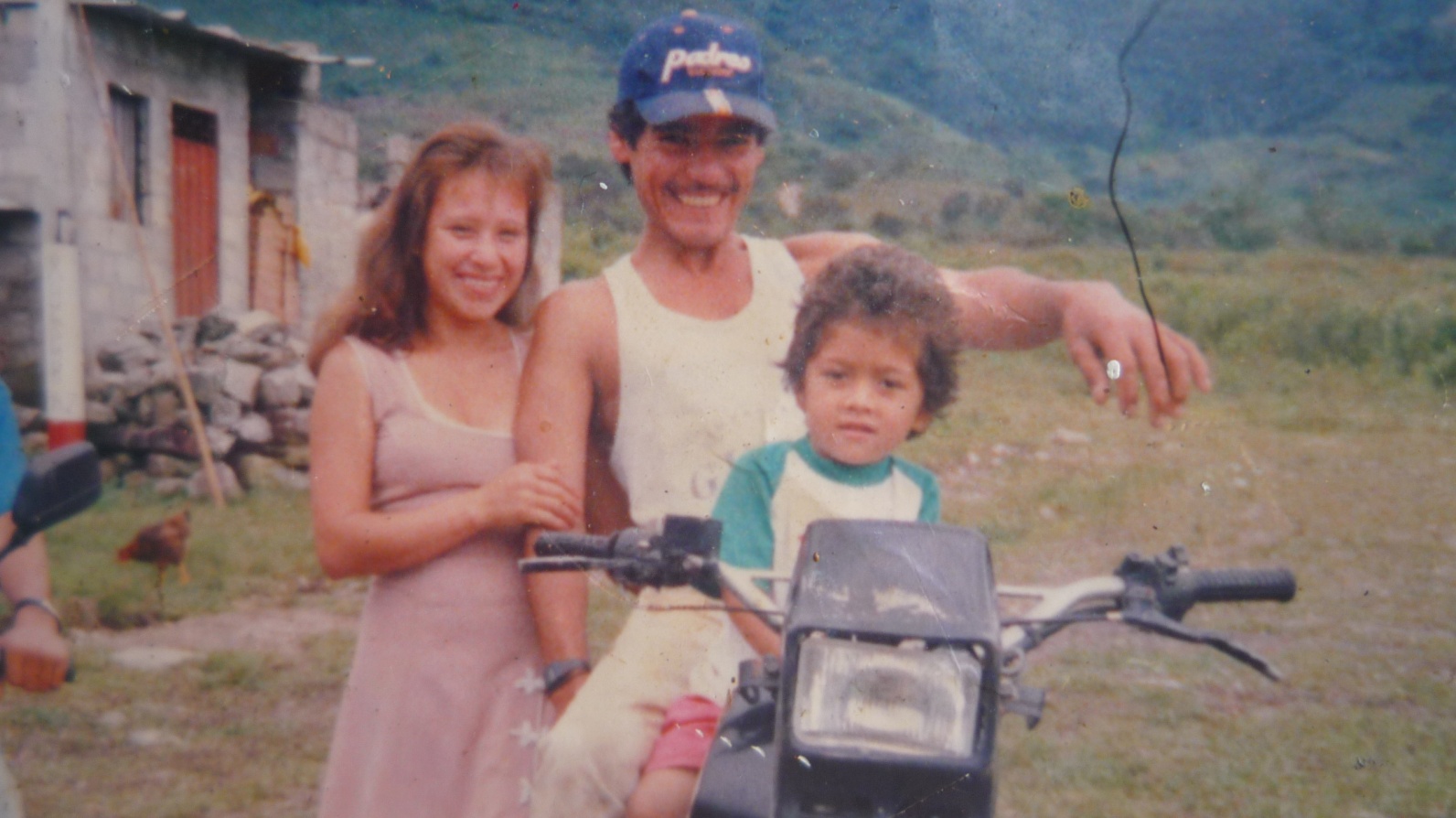 Rafael Díaz JiménezChameza49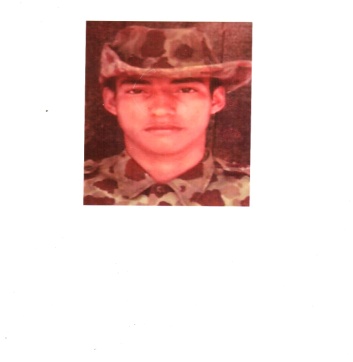 Luis Guillermo Avendaño RamírezDoradaLa Dorada- CaldasBarrio Los Andes05-02-198820 añosLa Dorada- CaldasBarrio Los Andes05-02-198820 añosLa Dorada- CaldasBarrio Los Andes05-02-198820 años50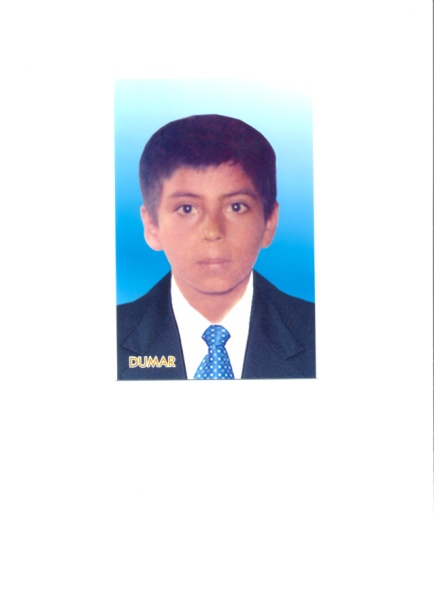 Dumar Bernal LopezRecetorVereda El Vegón22-02-200320 añosVereda El Vegón22-02-200320 añosVereda El Vegón22-02-200320 años51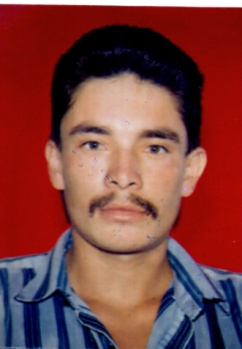 Javier Martinez DiazRecetor52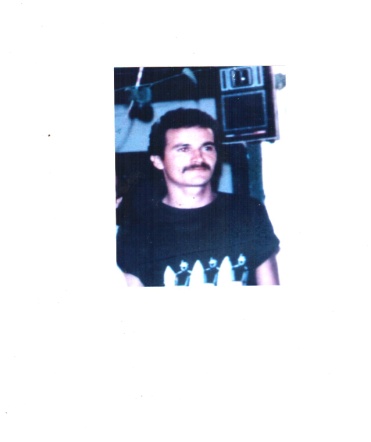 Jesús Antonio Bedoya SantamaríaVictoriaDesaparecido en Victoria-Caldas- 19 de Mayo de 2003Desaparecido en Victoria-Caldas- 19 de Mayo de 2003Desaparecido en Victoria-Caldas- 19 de Mayo de 200353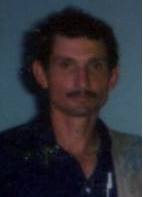 Miguel Antonio OlarteRecetor54Milton Uriel Gallego ColmenaresRecetorVereda Comogó18-02-200333 añosVereda Comogó18-02-200333 añosVereda Comogó18-02-200333 años55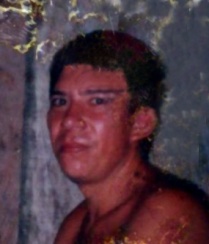 Nicolás Cepeda RincónRecetor56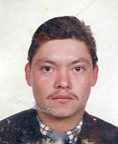 Wilson Harley TorresRecetor57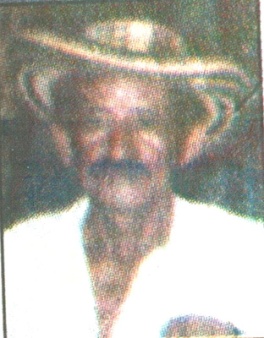 Calixto Fortunato Jiménez FonsecaSanta MartaFundación (Magdalena)19-09-200175 añosFundación (Magdalena)19-09-200175 añosFundación (Magdalena)19-09-200175 años58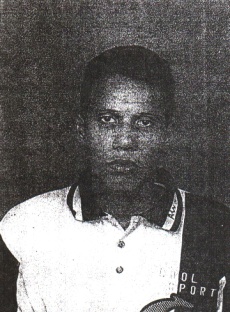 Carlos Arturo Garcia MonroySanta Marta59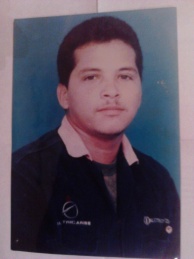 Diezmar Alonso Amador TapiasSanta Marta60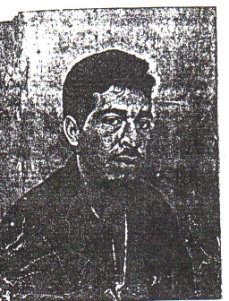 Jaime Alirio OsorioSanta Marta61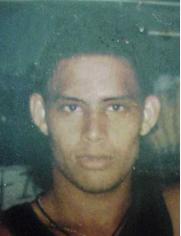 Juan Ramón Acosta RamosSanta Marta62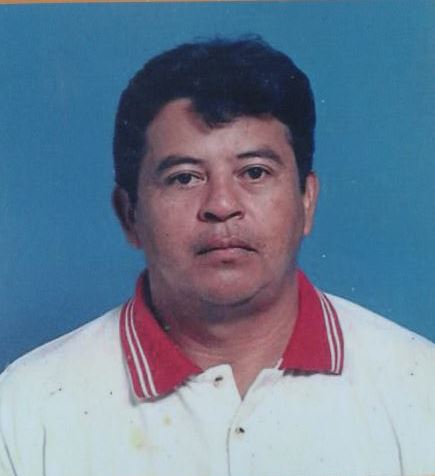 Roger Raúl Rojas BolañosSanta Marta63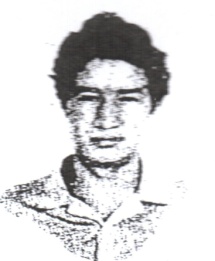 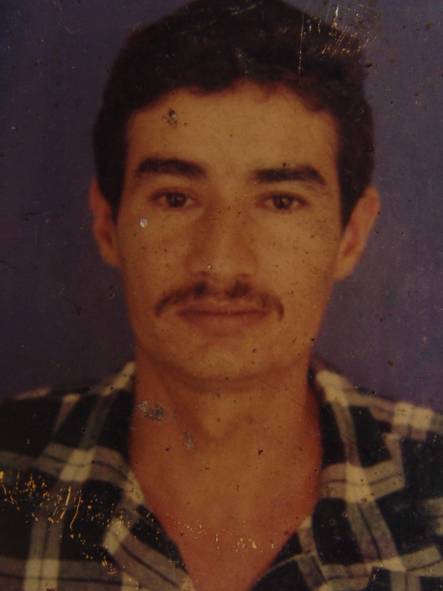 Humberto de Jesús López CardonaVictoriaVereda San Mateo06-09-2000Vereda San Mateo06-09-2000Vereda San Mateo06-09-200064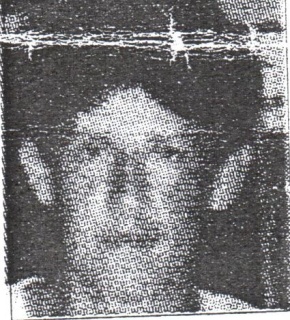 Jorge Arley Arias SánchezVictoriaBarrio Renan Barco11-09-1998Barrio Renan Barco11-09-1998Barrio Renan Barco11-09-199865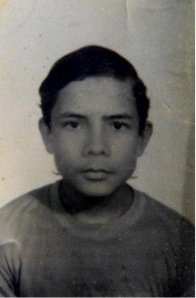 José Ferney Fernández DíazVictoria66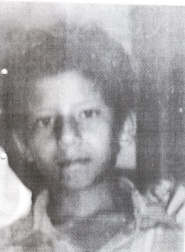 José Gabriel Rodríguez CastilloVictoriaCaserío Cañaveral14-07-200Caserío Cañaveral14-07-200Caserío Cañaveral14-07-20067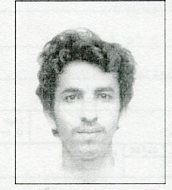 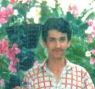 Luis Eduardo Blandón SotoVictoriaNorcasia- CaldasAbril de 2002Norcasia- CaldasAbril de 2002Norcasia- CaldasAbril de 200268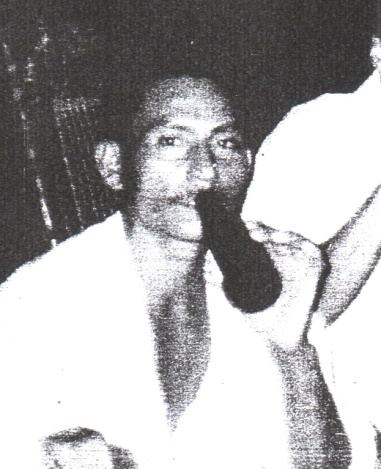 Luis Fernández PushainaVictoria07-04-200407-04-200407-04-200469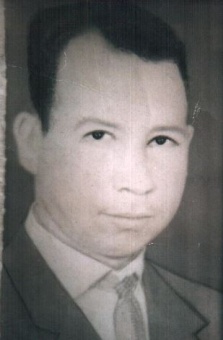 Manuel Emilio Blandón SotoVictoria70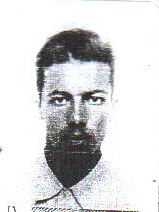 Oscar Gallego BedoyaVictoria10-07-200110-07-200110-07-200171José Rodrigo Buitrago CVictoriaVereda Pradera26-07-1990Vereda Pradera26-07-1990Vereda Pradera26-07-199072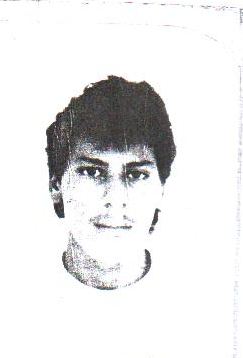 Pedro Héctor Atehortua HenaoVictoriaVereda El Marfil- Cerca a Puerto BoyacáAño 2003Vereda El Marfil- Cerca a Puerto BoyacáAño 2003Vereda El Marfil- Cerca a Puerto BoyacáAño 200373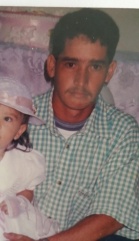 Aldruán de Jesús Gómez VázquezDoradaPereiraJunio 27 de 200422 añosPereiraJunio 27 de 200422 añosPereiraJunio 27 de 200422 años74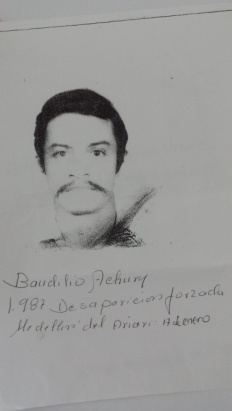 Baudilio Achury LugoDoradaMedellin del Ariari- MetaEnero 17 de 1987Medellin del Ariari- MetaEnero 17 de 1987Medellin del Ariari- MetaEnero 17 de 198779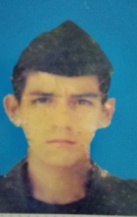 Carlos Eduardo Bolaños PuertoDoradaMedellín del Ariari- MetaEnero 17 de 1987Medellín del Ariari- MetaEnero 17 de 1987Medellín del Ariari- MetaEnero 17 de 198780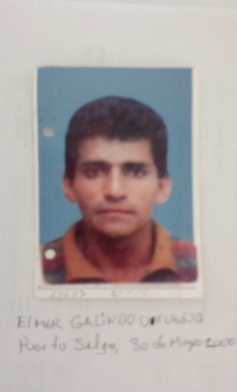 Elmer GalindoDoradaMayo 30 de 200037 añosMayo 30 de 200037 añosMayo 30 de 200037 años81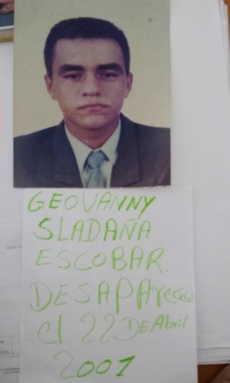 Geovanny Saldaña EscobarDoradaBalneario Los Barrancos- Vía NorcasiaAbril 22 de 2001Balneario Los Barrancos- Vía NorcasiaAbril 22 de 2001Balneario Los Barrancos- Vía NorcasiaAbril 22 de 200182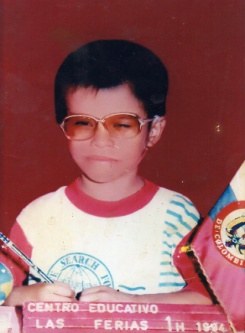 Yolanda Rayo-12 añosDoradaRioblanco-Tolima Año 199812 añosRioblanco-Tolima Año 199812 añosRioblanco-Tolima Año 199812 años83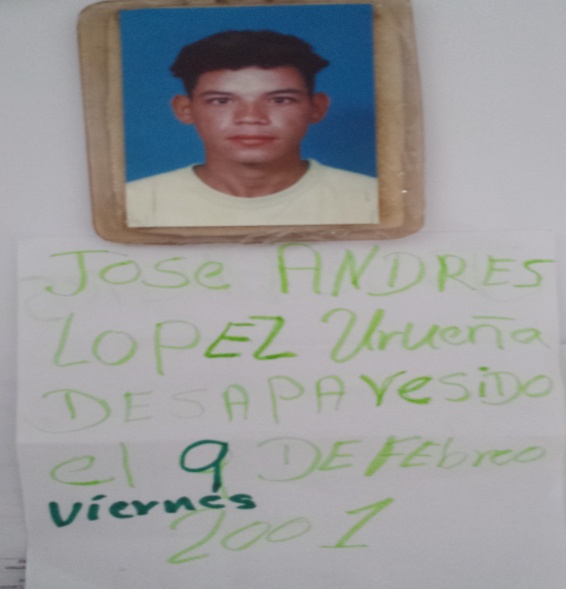 José Andrés López UrueñaDoradaBarrio Las FeriasFebrero 9 de 200117 añosBarrio Las FeriasFebrero 9 de 200117 añosBarrio Las FeriasFebrero 9 de 200117 años84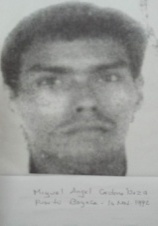 Miguel Ángel Cardona IsazaDoradaPuerto BoyacáVereda El MarfilNobre 16 de 1992Puerto BoyacáVereda El MarfilNobre 16 de 1992Puerto BoyacáVereda El MarfilNobre 16 de 199285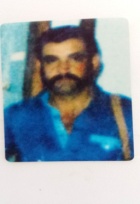 Rafael Carvajal LozanoDoradaPuerto BoyacáVereda Las MercedesAgosto 24 de 1984Puerto BoyacáVereda Las MercedesAgosto 24 de 1984Puerto BoyacáVereda Las MercedesAgosto 24 de 198486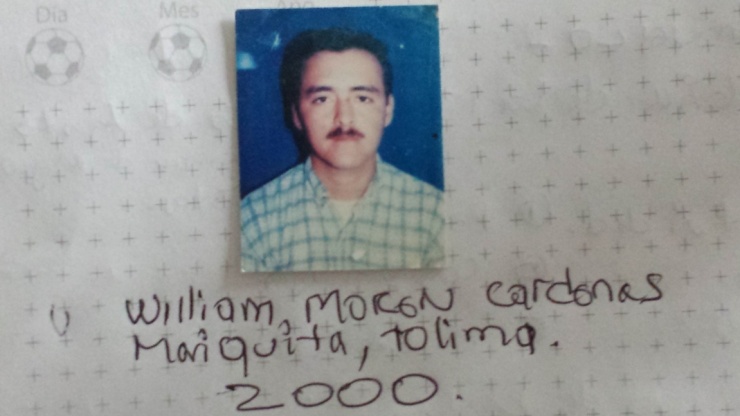 William Moreno CárdenasDoradaMariquita- Tolima- Barrio Los ComunerosAño 2000Mariquita- Tolima- Barrio Los ComunerosAño 2000Mariquita- Tolima- Barrio Los ComunerosAño 200087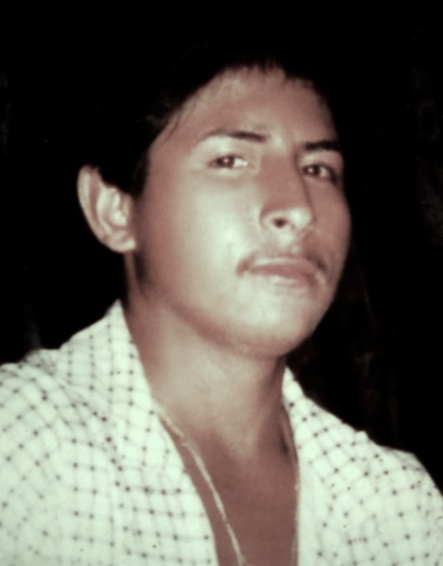 CAMILO ANTONIO DURANGO MORENO.jpgPueblo BelloPueblo BelloEnero 14 de 1990Pueblo BelloEnero 14 de 1990Pueblo BelloEnero 14 de 199088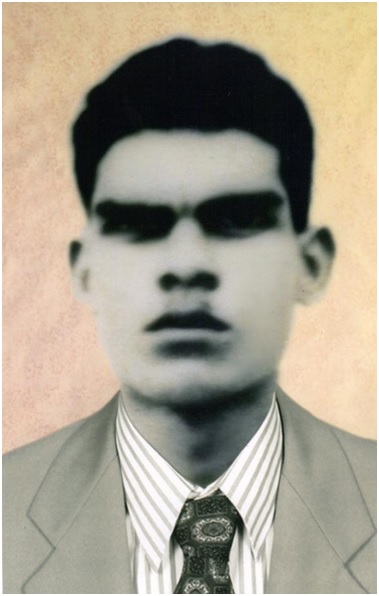 JOSE MANUEL PETRO PÉREZPueblo BelloPueblo BelloEnero 14 de 1990Pueblo BelloEnero 14 de 1990Pueblo BelloEnero 14 de 199089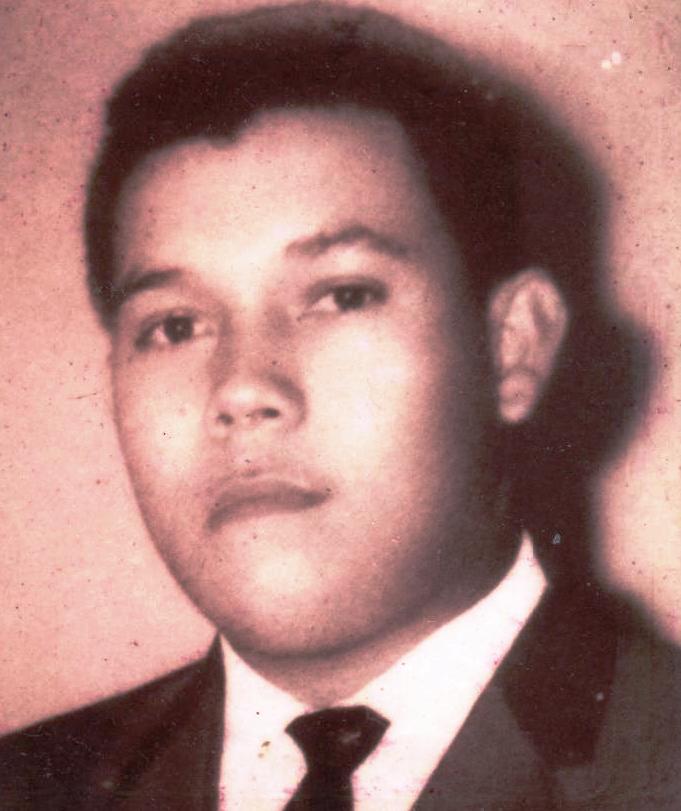 Wilson FuentesPueblo BelloPueblo BelloEnero 14 de 1990Pueblo BelloEnero 14 de 1990Pueblo BelloEnero 14 de 199090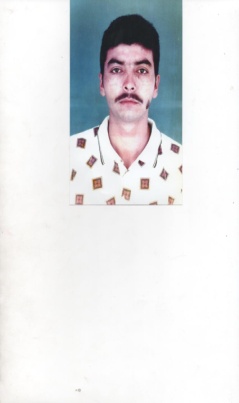 Jhon Jairo Tafur OsorioLa DoradaNorcasia- Caldas12 de Abril de 199623 añosNorcasia- Caldas12 de Abril de 199623 añosNorcasia- Caldas12 de Abril de 199623 años91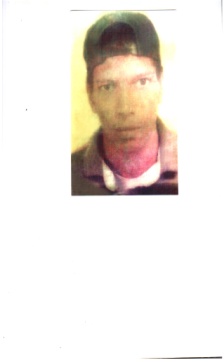 Didier Moreno PalacioLa DoradaLa Dorada- Caldas- Barrio Las FeriasFebrero 10 de 200225 añosLa Dorada- Caldas- Barrio Las FeriasFebrero 10 de 200225 añosLa Dorada- Caldas- Barrio Las FeriasFebrero 10 de 200225 años92María de los Ángeles EspinosaMonterreyVereda Cacical-Finca los Arrayanes13 Dcbre 2001Vereda Cacical-Finca los Arrayanes13 Dcbre 2001Vereda Cacical-Finca los Arrayanes13 Dcbre 200193Gregorio Granados GalindoMonterrey3 de Marzo de 199952 años3 de Marzo de 199952 años3 de Marzo de 199952 años96Rufino Granados EspinosaMonterrey28 de Febrero de 199922 años28 de Febrero de 199922 años28 de Febrero de 199922 años97Gregorio Granados EspinosaMonterreyVereda Cacical-Finca los Arrayanes13 Dcbre 200117 añosVereda Cacical-Finca los Arrayanes13 Dcbre 200117 añosVereda Cacical-Finca los Arrayanes13 Dcbre 200117 añosVICTIMAVICTIMAFECHA DE DESAPARICIONFECHA DE DESAPARICIONFECHA DE DESAPARICIONFECHA DE DESAPARICIONLUGAR DESAPARICION      98. OSCAR HERNAN            PALOMINO      98. OSCAR HERNAN            PALOMINOHechos: 16 de Agosto de 2003 Hechos: 16 de Agosto de 2003 Hechos: 16 de Agosto de 2003 Hechos: 16 de Agosto de 2003 Monterey – CasanareJAMES HOLGUINJAMES HOLGUINHechos: 16 de Agosto de 2003 Hechos: 16 de Agosto de 2003 Hechos: 16 de Agosto de 2003 Hechos: 16 de Agosto de 2003 Monterey – CasanareCARLOS EDUARDO SUAREZCARLOS EDUARDO SUAREZHechos: 16 de Agosto de 2003 Hechos: 16 de Agosto de 2003 Hechos: 16 de Agosto de 2003 Hechos: 16 de Agosto de 2003 Monterey – CasanareLUIS ALFREDO CASTILLOLUIS ALFREDO CASTILLOHechos: 16 de Agosto de 2003 Hechos: 16 de Agosto de 2003 Hechos: 16 de Agosto de 2003 Hechos: 16 de Agosto de 2003 Monterey – CasanareCARLOS CASTILLOCARLOS CASTILLOHechos: 16 de Agosto de 2003 Hechos: 16 de Agosto de 2003 Hechos: 16 de Agosto de 2003 Hechos: 16 de Agosto de 2003 Monterey – CasanareJOSUE ARMANDO VILLAMIL JOSUE ARMANDO VILLAMIL Hechos: 19 de Julio de 2003Hechos: 19 de Julio de 2003Hechos: 19 de Julio de 2003Hechos: 19 de Julio de 2003Boyacá Vía Pajarito dirección  Casanare, Vereda El SecretoRAFAEL MONSALVERAFAEL MONSALVEHechos: 19 de Julio de 2003Hechos: 19 de Julio de 2003Hechos: 19 de Julio de 2003Hechos: 19 de Julio de 2003Boyacá Vía Pajarito dirección  Casanare, Vereda El SecretoJUAN CRISOSTOMO ESTUPIÑAÑ JUAN CRISOSTOMO ESTUPIÑAÑ Hechos: 13 de Agosto de 2003  Hechos: 13 de Agosto de 2003  Hechos: 13 de Agosto de 2003  Hechos: 13 de Agosto de 2003  Monterey-CasanareCHARLES ALBERTO OLIVARESCHARLES ALBERTO OLIVARESHechos: 13 de Agosto de 2003  Hechos: 13 de Agosto de 2003  Hechos: 13 de Agosto de 2003  Hechos: 13 de Agosto de 2003  Monterey-Casanare PEDRO PEÑALOSA TORRES   PEDRO PEÑALOSA TORRES  Hechos: 13 de Agosto de 2003  Hechos: 13 de Agosto de 2003  Hechos: 13 de Agosto de 2003  Hechos: 13 de Agosto de 2003  Monterey-CasanareEYDER ANDRÉS GALINDO CAICEDOEYDER ANDRÉS GALINDO CAICEDOHechos: 16 de Junio  de 2004Hechos: 16 de Junio  de 2004Hechos: 16 de Junio  de 2004Hechos: 16 de Junio  de 2004Bogotá- Monterey- Casanare LEIDY JOHANA ROBAYO LEIDY JOHANA ROBAYOHechos: 19 de Agosto de 1994 Hechos: 19 de Agosto de 1994 Hechos: 19 de Agosto de 1994 Hechos: 19 de Agosto de 1994 Simijaca -CundinamarcaWILLIAM  HERNANDO MURAD SANCHEZWILLIAM  HERNANDO MURAD SANCHEZHechos: 28 de Julio de 2001Hechos: 28 de Julio de 2001Hechos: 28 de Julio de 2001Hechos: 28 de Julio de 2001Vereda l embajada- Barranca de Upia - Meta CESAR EMILIO MURILLO GOMEZ CESAR EMILIO MURILLO GOMEZHechos: 25 de Septiembre  de 2000  Hechos: 25 de Septiembre  de 2000  Hechos: 25 de Septiembre  de 2000  Hechos: 25 de Septiembre  de 2000  PUERTO Trujillo- MetaALVARO ARBOLEDAALVARO ARBOLEDAHechos: 29 de Noviembre de 1988 Hechos: 29 de Noviembre de 1988 Hechos: 29 de Noviembre de 1988 Hechos: 29 de Noviembre de 1988 La Pacoa-Vaupes AZAEL ZAA AZAEL ZAAHechos: 29 de Noviembre de 1988 Hechos: 29 de Noviembre de 1988 Hechos: 29 de Noviembre de 1988 Hechos: 29 de Noviembre de 1988 La Pacoa-Vaupes MARCELINO ALOMIA MARCELINO ALOMIAHechos: 15 de Agosto de 1995  Hechos: 15 de Agosto de 1995  Hechos: 15 de Agosto de 1995  Hechos: 15 de Agosto de 1995  Zarzal-Miraflores  (Meta)JAIME JOSE RIVERAJAIME JOSE RIVERAHechos: 09 de Enero  de 2012  Hechos: 09 de Enero  de 2012  Hechos: 09 de Enero  de 2012  Hechos: 09 de Enero  de 2012  Granada- MetaEDUAR TORRES LOZANOEDUAR TORRES LOZANOHechos: 10 de Agosto de 2003  Hechos: 10 de Agosto de 2003  Hechos: 10 de Agosto de 2003  Hechos: 10 de Agosto de 2003  MetaJHON JAIRO CASTAÑEDA PALACIOJHON JAIRO CASTAÑEDA PALACIOHechos: 08 de Noviembre de 2001 Hechos: 08 de Noviembre de 2001 Hechos: 08 de Noviembre de 2001 Hechos: 08 de Noviembre de 2001 Zarzal- ValleORLANDO  HURTADOMONTAÑOORLANDO  HURTADOMONTAÑOHechos: 10 de Febrero  de 1990  Hechos: 10 de Febrero  de 1990  Hechos: 10 de Febrero  de 1990  Hechos: 10 de Febrero  de 1990  JESUS MARIA OSPINAJESUS MARIA OSPINAHechos: 16 de Octubre de 1999Hechos: 16 de Octubre de 1999Hechos: 16 de Octubre de 1999Hechos: 16 de Octubre de 1999Ceilán – ValleFRANCISCO TURPIALESFRANCISCO TURPIALESHechos: 16 de Octubre de 1999Hechos: 16 de Octubre de 1999Hechos: 16 de Octubre de 1999Hechos: 16 de Octubre de 1999Ceilán – ValleANDRES ELIGIO URRUTIAANDRES ELIGIO URRUTIAHechos: 07 de Mayo de 1993  Hechos: 07 de Mayo de 1993  Hechos: 07 de Mayo de 1993  Hechos: 07 de Mayo de 1993  Vía Zarzal- ValleHAROLD CORDOBAHAROLD CORDOBAHechos: 07 de Mayo de 1993  Hechos: 07 de Mayo de 1993  Hechos: 07 de Mayo de 1993  Hechos: 07 de Mayo de 1993  Vía Zarzal- ValleMONICA PATRICIA GARCIA PEÑAMONICA PATRICIA GARCIA PEÑAHechos: 03 de Mayo de 1994  Hechos: 03 de Mayo de 1994  Hechos: 03 de Mayo de 1994  Hechos: 03 de Mayo de 1994  Zarzal – Valle ROSEMBER SUAREZROSEMBER SUAREZHechos: 15  de Agosto de 1990  Hechos: 15  de Agosto de 1990  Hechos: 15  de Agosto de 1990  Hechos: 15  de Agosto de 1990  Zarzal - ValleNESTOR RAUL CABRERANESTOR RAUL CABRERAHechos: 07  de Agosto de 2008Hechos: 07  de Agosto de 2008Hechos: 07  de Agosto de 2008Hechos: 07  de Agosto de 2008Zarzal- ValleJAIRO ERNESTO CORREAJAIRO ERNESTO CORREAHechos: 13 de Agosto de 1984Hechos: 13 de Agosto de 1984Hechos: 13 de Agosto de 1984Hechos: 13 de Agosto de 1984Jumbo- Valle del CaucaANDRES MAURICIO HURTADOANDRES MAURICIO HURTADOHechos: 04 de Enero de 2013 Hechos: 04 de Enero de 2013 Hechos: 04 de Enero de 2013 Hechos: 04 de Enero de 2013 Santander de Quilichao- Valle del Cauca FERNANDO MILLAN LARGOFERNANDO MILLAN LARGOHechos: 21 de Septiembre de 2010Hechos: 21 de Septiembre de 2010Hechos: 21 de Septiembre de 2010Hechos: 21 de Septiembre de 2010Restrepo- ValleJOSE GUILLERMO BEDOYA JOSE GUILLERMO BEDOYA Hechos: 21 de Septiembre de 2010Hechos: 21 de Septiembre de 2010Hechos: 21 de Septiembre de 2010Hechos: 21 de Septiembre de 2010Restrepo- ValleHESNEY VALENCIA VERAHESNEY VALENCIA VERAHechos: 26 de Septiembre de 2002Hechos: 26 de Septiembre de 2002Hechos: 26 de Septiembre de 2002Hechos: 26 de Septiembre de 2002GUSTAVO ARNEL RAMIREZ RENGIFOGUSTAVO ARNEL RAMIREZ RENGIFOHechos: 12 de Agosto de 2010 Hechos: 12 de Agosto de 2010 Hechos: 12 de Agosto de 2010 Hechos: 12 de Agosto de 2010 Santander de Quilichao- Valle del CaucaEVERTH ERNESTO RIVAS IBARGUENEVERTH ERNESTO RIVAS IBARGUENHechos: 20 de Septiembre de 1992Hechos: 20 de Septiembre de 1992Hechos: 20 de Septiembre de 1992Hechos: 20 de Septiembre de 1992ONIVO MUÑOZ RUANOONIVO MUÑOZ RUANOHechos :03 de Marzo de 2001 Hechos :03 de Marzo de 2001 Hechos :03 de Marzo de 2001 Hechos :03 de Marzo de 2001 Vereda los Mangos – La Hormiga Putumayo OSCAR EDGARDO HERRERAOSCAR EDGARDO HERRERAHechos :10 de Febrero  de 2000Hechos :10 de Febrero  de 2000Hechos :10 de Febrero  de 2000Hechos :10 de Febrero  de 2000Vía El Placer- La Hormiga Putumayo LUIS ANTONIO VALENCIA GUEVARALUIS ANTONIO VALENCIA GUEVARAHechos :10 de Febrero  de 2000Hechos :10 de Febrero  de 2000Hechos :10 de Febrero  de 2000Hechos :10 de Febrero  de 2000Puerto Caicedo – Putumayo FLORALBA INES GREFA PROAÑOS FLORALBA INES GREFA PROAÑOS Hechos: 18 de Octubre de 2005Hechos: 18 de Octubre de 2005Hechos: 18 de Octubre de 2005Hechos: 18 de Octubre de 2005La Dorada. Municipio de San Miguel. PutumayoFRANCA ALINA VARGAS PROAÑOSFRANCA ALINA VARGAS PROAÑOSHechos: 18 de Octubre de 2005Hechos: 18 de Octubre de 2005Hechos: 18 de Octubre de 2005Hechos: 18 de Octubre de 2005La Dorada. Municipio de San Miguel. PutumayoLIDUVINA PROAÑOSLIDUVINA PROAÑOSHechos: 18 de Octubre de 2005Hechos: 18 de Octubre de 2005Hechos: 18 de Octubre de 2005Hechos: 18 de Octubre de 2005La Dorada. Municipio de San Miguel. PutumayoARTURO GREFA YOGUEARTURO GREFA YOGUEHechos: 18 de Octubre de 2005Hechos: 18 de Octubre de 2005Hechos: 18 de Octubre de 2005Hechos: 18 de Octubre de 2005La Dorada. Municipio de San Miguel. PutumayoCLARA ELENACERDA GREFACLARA ELENACERDA GREFADorada. Municipio de San Miguel. PutumayoJUAN EDUARDO CERDA  ANDYJUAN EDUARDO CERDA  ANDYHechos: 20 de Octubre de 2001Hechos: 20 de Octubre de 2001Hechos: 20 de Octubre de 2001Hechos: 20 de Octubre de 2001Dorada. Municipio de San Miguel. PutumayoJAVER CERDA JOJOAJAVER CERDA JOJOAHechos: 20 de Octubre de 2001Hechos: 20 de Octubre de 2001Hechos: 20 de Octubre de 2001Hechos: 20 de Octubre de 2001Hechos: 20 de Octubre de 2001ROMALDO VARGAS SIQUIGUAROMALDO VARGAS SIQUIGUAHechos: 20 de Octubre de 2001Hechos: 20 de Octubre de 2001Hechos: 20 de Octubre de 2001Hechos: 20 de Octubre de 2001Dorada. Municipio de San Miguel. PutumayoGILDARDO JOJOA YOCUROGILDARDO JOJOA YOCUROHechos: 16 de Octubre de 2004Hechos: 16 de Octubre de 2004Hechos: 16 de Octubre de 2004Hechos: 16 de Octubre de 2004Dorada. Municipio de San Miguel. PutumayoARSENIO CANTICUZ PASCALARSENIO CANTICUZ PASCALHechos: 14 de Junio de 2007Hechos: 14 de Junio de 2007Hechos: 14 de Junio de 2007Hechos: 14 de Junio de 2007Dorada. Municipio de San Miguel. PutumayoCLEVER CERDACLEVER CERDAHechos: 29 de Octubre  de 2005Hechos: 29 de Octubre  de 2005Hechos: 29 de Octubre  de 2005Hechos: 29 de Octubre  de 2005Dorada. Municipio de San Miguel. PutumayoARSECIO GREFAARSECIO GREFAHechos: 20 de Mayo de 2001Hechos: 20 de Mayo de 2001Hechos: 20 de Mayo de 2001Hechos: 20 de Mayo de 2001Dorada. Municipio de San Miguel. PutumayoJOSE ALBERTINO SIQUIGUAJOSE ALBERTINO SIQUIGUAHechos: 13 de Septiembre  de 2003Hechos: 13 de Septiembre  de 2003Hechos: 13 de Septiembre  de 2003Hechos: 13 de Septiembre  de 2003Hechos: 18 de Octubre de 2005ARTURO GREFA YOGUE ARTURO GREFA YOGUE Hechos: 18 de Octubre de 2005Hechos: 18 de Octubre de 2005Hechos: 18 de Octubre de 2005Hechos: 18 de Octubre de 2005Hechos: 18 de Octubre de 2005HECTOR PAI PASCAL HECTOR PAI PASCAL Hechos: 18 de Octubre de 2005Hechos: 18 de Octubre de 2005Hechos: 18 de Octubre de 2005Hechos: 18 de Octubre de 2005Dorada. Municipio de San Miguel. PutumayoANDRES QUINTERO NOAANDRES QUINTERO NOAHechos: 18 de Octubre de 2005Hechos: 18 de Octubre de 2005Hechos: 18 de Octubre de 2005Hechos: 18 de Octubre de 2005Dorada. Municipio de San Miguel. PutumayoLUIS ANGEL RODRIGUEZLUIS ANGEL RODRIGUEZHechos: 18 de Junio de 2004Hechos: 18 de Junio de 2004Hechos: 18 de Junio de 2004Hechos: 18 de Junio de 2004Alto del Hato Vía la Palma YacopiLUIS ALBERTO GARZONLUIS ALBERTO GARZONEVER ALBEIRO BENAVIDESEVER ALBEIRO BENAVIDES06- de Noviembre del 200306- de Noviembre del 200306- de Noviembre del 200306- de Noviembre del 2003CALI- VALLE ANDRES MAURICIO RAMIREZANDRES MAURICIO RAMIREZ04 de Enero del 2013 04 de Enero del 2013 04 de Enero del 2013 04 de Enero del 2013 Santander de Quilichao CARLOS GUEVARA MELO CARLOS GUEVARA MELO 24 de Diciembre del 200024 de Diciembre del 200024 de Diciembre del 200024 de Diciembre del 2000KLINGER BALANTAKLINGER BALANTA2003200320032003Antioquia GERAIN RODRIGUEZ GERAIN RODRIGUEZ 2003200320032003Antioquia CARLOS USUGA CARLOS USUGA 23 de Noviembre 198923 de Noviembre 198923 de Noviembre 198923 de Noviembre 1989Popayán 